O TÍTULO DEVE CONTER NO MÁXIMO 50 PALAVRAS, COERENTE COM O TRABALHO, SER REDIGIDO EM CAIXA ALTA E NEGRITO, FONTE TIMES NEW ROMAN, TAMANHO 12 E CENTRALIZADO: subtítulo, se houver, em caixa baixa, sem uso do negrito.(Espaço)Primeiro AUTOR1; Segundo AUTOR2, Terceiro AUTOR1; Quarto AUTOR2;1. Ciências Biológicas – UEMA; 2. Química - UEMA (Serão permitidos até 06 autores por trabalho, contando com o orientador. O último sobrenome dos autores deve estar em caixa alta, conforme o exemplo. Deverá ser apresentado também a instituição de origem de cada autor e e-mail do autor correspondente. Formatação: Fonte Times New Roman, tamanho 10, espaçamento simples e justificado).(Espaço)1. INTRODUÇÃO (Caixa alta, negrito, justificado, tamanho 12) Neste item o autor deverá introduzir o problema da pesquisa, trazer bases conceituais e teóricas, incluindo bibliografia. As citações bibliográficas, quando apresentadas, deverão seguir as normas ABNT vigentes. Dentro deste tópico deverão ser apresentados os objetivos do trabalho apresentado. Formatação exigida: Fonte Times New Roman, tamanho 11, espaçamento simples, justificado e recuo da primeira linha 1,5. Não há limite de palavras. (Espaço)2. MATERIAL E MÉTODOS (Caixa alta, negrito, justificado, tamanho 12)Neste tópico o autor deverá descrever a sua área de estudo (escolas, comunidades, etc.), é necessário também a apresentação clara dos métodos utilizados para a coleta e de análise de dados, bem como o período em que foi realizado o estudo. Neste item poderá ser adicionado fotos, caso seja necessário. Formatação exigida: Fonte Times New Roman, tamanho 11, espaçamento simples, justificado e recuo da primeira linha 1,5. Não há limite de palavras. (Espaço)3. RESULTADOS E DISCUSSÃO (Caixa alta, negrito, justificado, tamanho 12)Aqui o autor deverá apresentar os resultados obtidos ao longo de sua experiência, caso seja necessário, poderá fazer uso de figuras, gráficos, tabelas e/ou quadros, estas deverão estar acompanhadas de legendas localizadas na parte superior da imagem/tabela, com espaçamento simples, tamanho 10 e justificado, conforme exemplo (Figura 1). Dentro deste tópico o autor deverá discutir seus achados diante do que já foi publicado sobre o tema por outros autores. Formatação exigida: Fonte Times New Roman, tamanho 11, espaçamento simples, justificado e recuo da primeira linha 1,5. Não há limite de palavras.Figura 1 - Legenda explicativa da imagem, fonte Times New Roman, tamanho 10, espaçamento simples e justificado. Formatação da imagem: justificada.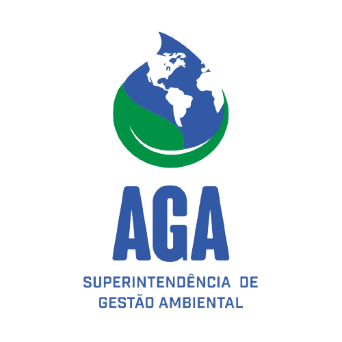 Fonte: fonte Times New Roman, tamanho 10, espaçamento simples e justificado (2022).(Espaço)4. CONSIDERAÇÕES FINAIS (Caixa alta, negrito, justificado, tamanho 12)O autor deverá apresentar suas principais conclusões sobre o estudo e discorrer sobre o atendimento do objetivo proposto. Formatação exigida: Fonte Times New Roman, tamanho 11, espaçamento simples, justificado e recuo da primeira linha 1,5. Não há limite de palavras. Palavras-chave: boletim informativo; assessoria de gestão ambiental; UEMA (Deverão ser listadas aqui 3 palavras-chave, com iniciais minúsculas (exceto para siglas, nomes científicos, etc.), separadas por ; (ponto e  vírgula) e não contidas no título do trabalho). Formatação exigida: Fonte Times New Roman, tamanho 11, espaçamento simples e justificado. (Espaço)REFERÊNCIAS (Caixa alta, negrito, à esquerda, tamanho 12)
Utilizar as normas da ABNT vigentes para citações e referências bibliográficas. Formatação exigida: Fonte Times New Roman, tamanho 11, espaçamento simples, à esquerda. SEÇÃO: Identificar no final do trabalho a seção em que o resumo melhor se adequa: Atividades da Superintendência, Ambientalização Institucional, Ambientalização na comunidade, Materiais e Vivências didáticas ou Práticas Sustentáveis do Conselho Municipal de Meio Ambiente (COMUMA).
ODS: Identificar no final do trabalho, qual ou quais dos 17 Objetivos de Desenvolvimento Sustentável, seu trabalho faz referência.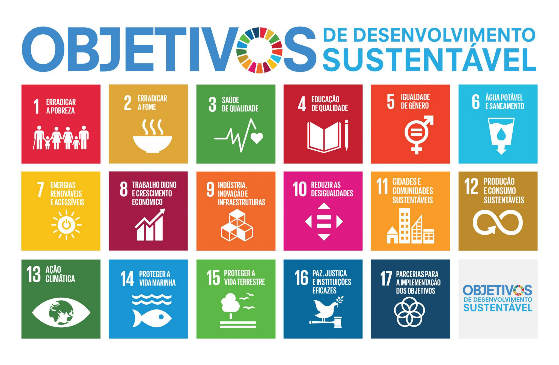 Ex.: ODS 4 (Educação de qualidade)REGRAS GERAIS A SEREM OBEDECIDAS: O resumo deverá ser escrito em português claro e obedecendo rigorosamente a norma culta de linguagem. CONTER DE 01 A 03 LAUDAS, INCLUINDO FIGURAS, TABELAS E REFERÊNCIAS. Margens: superior e esquerda 3 cm; e inferior e direita 2 cm. É estritamente necessário que a formatação do texto siga as normas ABNT e as contidas neste resumo.

OBS.: TRABALHOS COM MAIS DE 3 PÁGINAS NÃO SERÃO AVALIADOS.